    Ҡарар                          РЕШениеОб утверждении Положения о видахмуниципального контроля, осуществляемыхна территории Сельского поселенияТашлинский сельсовет муниципального района Альшеевский район Республики БашкортостанВ соответствии с Федеральным законом от 26.12.2008 № 294-ФЗ «О защите прав юридических лиц и индивидуальных предпринимателей при осуществлении государственного контроля (надзора) и муниципального контроля», Уставом Сельского поселения Ташлинский сельсовет муниципального района Альшеевский район Республики Башкортостан,РЕШИЛ:     1.Утвердить Положение о видах муниципального контроля, осуществляемых на территории Сельского поселения Ташлинский сельсовет муниципального района Альшеевский район Республики Башкортостан.2. Признать утратившим силу Решение Совета сельского поселения Ташлинский сельсовет муниципального района Альшеевский район №131 от 30.05.2018 года «Об утверждении порядка ведения перечня видов муниципального контроля и органов местного самоуправления уполномоченных на их осуществление».      3.Обнародовать настоящее Решение на официальном сайте Администрации Ташлинский сельсовет муниципального района Альшеевский район Республики Башкортостан в сети «Интернет».      4. Настоящее Решение вступает в силу после обнародования.Глава сельского поселения                                           А.Ф.Мурзинс. Ташлы10 января 2022 г.№125Приложение к решению  Сельского поселения Ташлинский сельсовет муниципального района Альшеевский район Республики Башкортостан № 125  от  10.01.2022гПоложение о видах муниципального контроля, осуществляемых на территории Сельского поселения Ташлинский сельсовет муниципального района Альшеевский район Республики БашкортостанПоложение о видах муниципального контроля, осуществляемых на территории Сельского поселения Ташлинский сельсовет муниципального района Альшеевский район Республики Башкортостан», (далее - Положение) разработано в соответствии с Федеральными законами от 06.10.2003 № 131-ФЗ «Об общих принципах организации местного самоуправления в Российской Федерации», от 26.12.2008 № 294-ФЗ «О защите прав юридических лиц и индивидуальных предпринимателей при осуществлении государственного контроля (надзора) и муниципального контроля», Уставом сельское поселение Ташлинский сельсовет муниципального района Альшеевский район Республики БашкортостанНастоящее Положение определяет:-порядок ведения перечня видов муниципального контроля, осуществляемых на территории Сельского поселения Ташлинский сельсовет муниципального района Альшеевский район Республики Башкортостан;порядок ведения перечней нормативных правовых актов или их отдельных частей, содержащих обязательные требования, требования, установленные муниципальными правовыми актами, оценка соблюдения которых является предметом муниципального контроля;порядок учета лиц и (или) объектов, в отношении которых осуществляется муниципальный контроль.1. Порядок ведения перечня видов муниципального контроля, осуществляемых на территории Сельского поселения Ташлинский сельсовет муниципального района Альшеевский район Республики Башкортостан1.1. Перечень видов муниципального контроля, осуществляемых на территории Сельского поселения Ташлинский сельсовет муниципального района Альшеевский район Республики Башкортостан, уполномоченного на их осуществление, (далее - Перечень) определяет виды муниципального контроля на территории Сельское поселение Ташлинский сельсовет муниципального района Альшеевский район Республики Башкортостан1.2 Ведение Перечня осуществляется Администрацией Сельского поселения Ташлинский сельсовет муниципального района Альшеевский район Республики Башкортостан, уполномоченным на осуществление муниципального контроля в соответствии с действующим законодательством.	В Перечень включается следующая информация:наименование вида муниципального контроля, осуществляемого на территории  Сельского поселения Ташлинский сельсовет муниципального района Альшеевский район Республики Башкортостан;наименование органа Сельского поселения Ташлинский сельсовет муниципального района Альшеевский район Республики Башкортостан, уполномоченного на осуществление данного вида муниципального контроля;реквизиты нормативных муниципальных правовых актов Сельского поселения Ташлинский сельсовет муниципального района Альшеевский район Республики Башкортостан, регулирующих соответствующий вид муниципального контроля.В случае принятия нормативных правовых актов, требующих внесения изменений в Перечень, актуализация Перечня осуществляется в срок не более 20 дней со дня вступления в силу соответствующего нормативного правового акта.Перечень утверждается правовым актом Администрации Сельского поселения Ташлинский сельсовет муниципального района Альшеевский район Республики Башкортостан и ведется по форме согласно приложению 1 к Положению.Информация, включенная в Перечень, является общедоступной. Актуальная версия Перечня подлежит размещению на официальном сайте Администрации Сельского поселения Ташлинский сельсовет муниципального района Альшеевский район Республики Башкортостан в информационной телекоммуникационной сети "Интернет" в течение 5 дней со дня вступления в силу правового акта Сельского поселения Ташлинский сельсовет муниципального района Альшеевский район Республики Башкортостан  об утверждении Перечня либо о внесении изменений в него.2. Порядок ведения перечней нормативных правовых актов или их отдельных частей, содержащих обязательные требования, требования, установленные муниципальными правовыми актами, оценка соблюдения которых является предметом муниципального контроля2.1 Ведение Перечней нормативных правовых актов или их отдельных частей, содержащих обязательные требования, требования, установленные муниципальными правовыми актами, оценка соблюдения которых является предметом муниципального контроля (далее - Перечни обязательных требований), осуществляется администрацией Сельского поселения Ташлинский сельсовет муниципального района Альшеевский район Республики Башкортостан.         2.2. Перечни обязательных требований утверждаются правовым актом Администрации СП Ташлинский сельсовет отдельно по каждому виду муниципального контроля.          2.3 Проверка актуальности Перечней обязательных требований проводится не реже 1 раза в 3 месяца.          2.4 В случае принятия нормативных правовых актов, требующих внесения изменений в Перечни обязательных требований, актуализация Перечней обязательных требований осуществляется в срок не позднее 20 дней со дня вступления в силу соответствующего нормативного правового акта.Информация, включенная в Перечни обязательных требований, является общедоступной. Актуальная версия Перечней обязательных требований подлежит размещению на официальном сайте администрации Сельского поселения Ташлинский сельсовет муниципального района Альшеевский район Республики Башкортостан в информационной телекоммуникационной сети «Интернет» в течение 5 дней со дня вступления в силу правового акта Сельского поселения Ташлинский сельсовет муниципального района Альшеевский район Республики Башкортостан об утверждении Перечней обязательных требований либо внесении изменений в них.Размещение в информационной телекоммуникационной сети «Интернет» Перечней обязательных требований осуществляется с использованием гиперссылок, обеспечивающих доступ к полным текстам нормативных правовых актов, включенных в Перечни обязательных требований.3. Порядок учета лиц и (или) объектов, в отношении которых осуществляется муниципальный контроль3.1 Учет лиц и (или) объектов, в отношении которых осуществляется муниципальный контроль (далее - подконтрольные субъекты (объекты)), осуществляется администрацией Сельского поселения Ташлинский сельсовет муниципального района Альшеевский район Республики Башкортостан- органом местного самоуправления, уполномоченным на осуществление муниципального контроля в соответствии с действующим законодательством.         3.2 Учет подконтрольных субъектов (объектов) осуществляется раздельно по каждому виду муниципального контроля.       3.3 В ходе учета подконтрольных субъектов (объектов) обобщаются данные о подконтрольных субъектах (объектах), о месте их нахождения, о результатах мероприятий по контролю, о случаях привлечения к административной ответственностиПриложение 1 к Положению о видах муниципального контроля, осуществляемых на территории Сельского поселения Ташлинский сельсовет муниципального района Альшеевский район Республики БашкортостанПеречень видов муниципального контроля, осуществляемых на территории Сельского поселения Ташлинский сельсовет муниципального района Альшеевский район Республики Башкортостан, уполномоченного на их осуществлениеБАШКОРТОСТАН РЕСПУБЛИКАҺЫ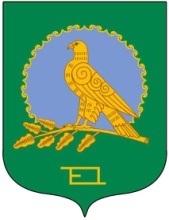 ӘЛШӘЙ РАЙОНЫМУНИЦИПАЛЬ РАЙОНЫНЫҢТАШЛЫ АУЫЛ СОВЕТЫАУЫЛ БИЛӘМӘҺЕСОВЕТЫ(Башҡортостан РеспубликаһыӘлшәй районыТашлы ауыл советы)СОВЕТСЕЛЬСКОГО ПОСЕЛЕНИЯТАШЛИНСКИЙ СЕЛЬСОВЕТМУНИЦИПАЛЬНОГО РАЙОНААЛЬШЕЕВСКИЙ РАЙОНРЕСПУБЛИКИ БАШКОРТОСТАН(Ташлинский сельсовет Альшеевского районаРеспублики Башкортостан)№ п/пНаименованиевида муниципальногоконтроля, осуществляемого на территории  СП Ташлинский сельсовет МР Альшеевский район РБНаименование органа местного самоуправления МО, уполномоченного на осуществление соответствующего вида муниципального контроля Реквизиты муниципальных  нормативных правовых актов СП,регулирующих соответствующий вид муниципального контроля1.Муниципальный жилищный контроль  Администрация  Сельского поселения Ташлинский сельсовет МР Альшеевский район РБ Решение Совета СП Ташлинский сельсовет от _______________г № ___2.Муниципальный лесной контрольАдминистрация  Сельского поселения Ташлинский сельсовет МР Альшеевский район РБ Решение Совета СП Ташлинский сельсовет от _______________ №_____ 3Муниципальный земельный контрольАдминистрация  Сельского поселения Ташлинский сельсовет МР Альшеевский район РБ Решение Совета СП Ташлинский сельсовет от _______________ №_____ 4Муниципальный контроль в сфере благоустройстваАдминистрация  Сельского поселения Ташлинский сельсовет МР Альшеевский район РБ Решение Совета СП Ташлинский сельсовет от ________________ №____ 5Муниципальный контроль на автомобильном транспортеАдминистрация  Сельского поселения Ташлинский сельсовет МР Альшеевский район РБРешение Совета СП Ташлинский сельсовет от ________________ №____6Муниципальный контроль в области охраны и использования особо охраняемых природных территорий местного значенияАдминистрация  Сельского поселения Ташлинский сельсовет МР Альшеевский район РБРешение Совета СП Ташлинский сельсовет от ________________ №____